JELENTKEZÉSI LAP

A Cochrane Magyarország továbbképző kurzusáraKurzus címe: Bizonyítékon alapuló szakmai irányelvek a gyakorlatbanKurzus helyszíne: SZTE-ÁOK, Baló József Oktatási Központ, 
			Miskolczy Dezső terem (6725, Szeged, Szikra utca 8.)Kurzus időpontja: 2017. december 1-2.Jelentkező adatai

Név:E-mail cím:Telefonszám:Munkahely (név, cím):Munkakör:Pecsétszám (ha van): EHA / Neptun kód (ha van):A kurzusért járó kredit pontokat PhD hallgatóként / ____________________ szakorvosként kérem elszámolni /kredit pontot nem szeretnék elszámolni. (a megfelelő rész aláhúzandó, kitöltendő)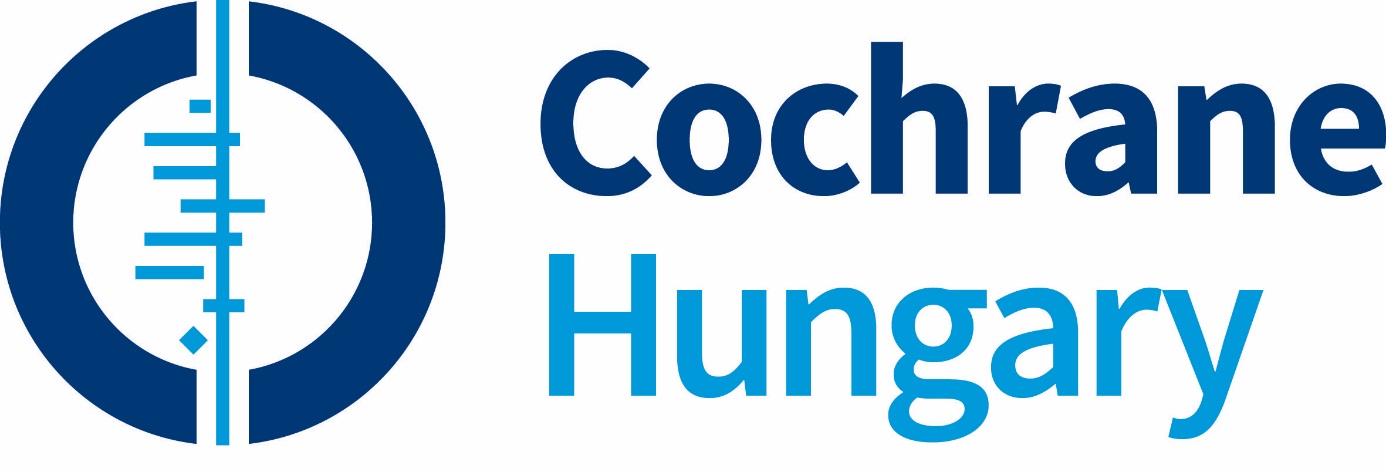 